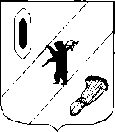 АДМИНИСТРАЦИЯ ГАВРИЛОВ-ЯМСКОГОМУНИЦИПАЛЬНОГО РАЙОНАПОСТАНОВЛЕНИЕ22.04.2022   № 305О внесении изменений в постановлениеАдминистрации Гаврилов-Ямскогомуниципального районаот 21.03.2022 № 208Руководствуясь статьей 26 Устава Гаврилов-Ямского муниципального района Ярославской области,АДМИНИСТРАЦИЯ МУНИЦИПАЛЬНОГО РАЙОНА ПОСТАНОВЛЯЕТ:1. Внести в Порядок выплаты денежной компенсации по оплате твердого топлива жителям Гаврилов-Ямского муниципального района в 2022 году, утвержденный постановлением Администрации Гаврилов-Ямского муниципального района от 21.03.2022 № 208 «Об осуществлении мер социальной поддержки граждан на приобретение твердого топлива на 2022 год», следующее изменение, изложить приложение № 3 в новой редакции (Приложение).2. Контроль за исполнением постановления возложить на первого заместителя Главы Администрации Гаврилов-Ямского муниципального района Забаева А.А.3. Постановление опубликовать в районной массовой газете «Гаврилов-Ямский вестник» и разместить на официальном сайте Администрации Гаврилов-Ямского муниципального района.4. Постановление вступает в силу с момента официального опубликования и распространяется на правоотношения, возникшие с 1 января  2022 года.Глава Администрации   муниципального района                                                                    А.А. КомаровПриложениек постановлению Администрациимуниципального районаот 22.04.2022  № 305Приложение 3к ПорядкуРАСЧЕТсуммы денежной компенсации на приобретение и доставкутвердого топлива педагогическим работникам и руководителям образовательных организаций,работающим и проживающим в сельской местности, с 01.01.2022 по 30.06.2022Норма отпуска твердого топлива на 1 кв. м (Н) – 0,07т.Максимальная розничная цена для населения (Ц) – 5898.48 за 1т.Транспортные расходы (Т) – 3220.00 руб.Общая площадь жилого помещения, в котором проживает льготополучатель (ОП) – кв. м.Количество граждан, зарегистрированных в жилом помещении (N) – чел.(Н x Ц x ОП + Т x 100%) / N = размер компенсацииРАСЧЕТсуммы денежной компенсации на приобретение и доставкутвердого топлива педагогическим работникам и руководителям образовательных организаций,работающим и проживающим в сельской местности, с 01.07.2022 по 31.12.2022Норма отпуска твердого топлива на 1 кв. м (Н) – 0,07т.Максимальная розничная цена для населения (Ц) – 6885.47 за 1т.Транспортные расходы (Т) – 3220.00 руб.Общая площадь жилого помещения, в котором проживает льготополучатель (ОП) – кв. м.Количество граждан, зарегистрированных в жилом помещении (N) – чел.(Н x Ц x ОП + Т x 100%) / N = размер компенсации